目录浙江中医药大学护理学本科专业人才培养方案（2022版）浙江中医药大学护理学（康养护理与管理方向）本科专业人才培养方案（2022版）浙江中医药大学助产学本科专业人才培养方案（2022版）浙江中医药大学护理学本科专业人才培养方案（2022级）专业代码：101101一、培养目标本专业培养适应我国社会主义现代化建设和卫生健康事业发展需要的德智 体美劳全面发展【目标1】，系统掌握中西医护理学的基本理论、基本知识和基 本技能【目标2】，具有临床护理工作能力【目标3】，初步的教学能力【目标4】、科研能力【目标5】、管理能力【目标6】，具有创新思维和专业发展潜能【目标7】，能在各类医疗卫生、保健及康复机构从事护理工作，并具有中西医结合特色的高素质护理专业人才。二、培养要求本专业学生主要学习中西医护理学及相关医学和人文社会科学的基本理论、 基本知识和基本技能，接受临床护理和护理科研等方面的训练，具备为护理对象提供中西医护理服务的基本能力。1.思想政治和职业素质目标1.1 热爱祖国，遵纪守法，树立正确的世界观、人生观、价值观，对护理学专业有正确的认知，初步形成以维护和促进人类健康为己任的专业价值观。1.2 具有救死扶伤的人道主义精神，尊重生命，珍惜生命，关爱生命，忠诚于护理事业，具有为人类健康服务的奉献精神。1.3 具有严谨求实的工作态度、慎独修养及符合职业道德标准的职业行为。1.4 尊重他人，具有较强的团队意识和协作精神。1.5 树立依法履职的法制观念，在执业活动中能保护护理对象和自身的合法权益。1.6 具有创新意识和创新精神，初步形成科学的质疑态度和评判反思精神。1.7 树立终身学习的理念，具有主动获取新知识，不断进行自我完善，推动专业发展的态度。1.8 人格健全，身心健康，具有较强的应变能力及抗压能力，能适应临床护理工作。1.9 掌握基本的国防和军事知识，达到国家要求的大学生军事理论教学和军事技能训练合格标准，能够履行保卫祖国的神圣义务。1.10 养成良好的体育锻炼与卫生习惯，达到国家规定的大学生体育锻炼合格标准。1.11 具备较高的审美修养，较好的自身审美意识和审美评价能力，树立健康的审美价值观和审美情趣。1.12 树立马克思主义劳动观，具有一定的劳动能力，积极的劳动精神，养成良好的劳动习惯和吃苦耐劳的品质。2. 知识目标2.1 掌握与护理学相关的自然科学、人文社会科学、基础医学、临床医学与预防医学的基本理论和基本知识。2.2 掌握现代护理学的基本理论、基本知识和基本技能。 2.3 掌握中医护理学的基本理论、基本知识和基本技能。2.4 掌握生命全周期常见病及多发病的预防和护理知识。2.5 掌握临床常用急救技术及急危重症救护知识。2.6 掌握护理美学的基本知识，熟悉评价和创造护理美的基本方法2.7 熟悉不同人群卫生保健及健康促进的基本理论和基本知识。2.8 熟悉传染病防治及处理突发公共卫生事件的基本知识。2.9 了解国家卫生工作的基本方针、政策和法规。2.10 了解护理学科的发展动态及趋势。3.技能目标3.1 具有应用护理程序为护理对象实施整体护理的能力。 3.2 具有中西医护理基本技能和对突发事件初步的应急救护能力。3.3 具有配合常用诊疗技术和急危重症患者抢救的能力。3.4 具有运用整体观和辨证施护的方法开展中西医结合护理的能力。3.5 具有与护理对象和相关专业人员进行有效沟通与合作的能力。3.6 具有为护理对象提供中西医结合健康教育的能力。3.7 具有为个体、家庭、社区提供健康保健服务的基本能力。3.8 具有临床决策及循证护理实践的能力。3.9 具有利用现代信息技术获取相关信息的基本能力。3.10 具有初步的教学能力、科研能力及管理能力。3.11 具有运用一门外语阅读护理文献和简单的会话能力。3.12 具有自主学习和自我发展的基本能力。3.13 具有感知、鉴赏和创造护理美的能力。三、学制、毕业学分和授予学位1.学制：四年制，修学年限最长不超过七年。2.毕业学分：按照本专业培养方案中教学计划修完规定的全部环节，各类考核合格，学分达到190分及以上，准予毕业。3.授予学位：按照《中华人民共和国学位工作条例》和《浙江中医药大学学士学位授予工作实施细则》的规定，符合条件者，授予理学学士学位。四、主干学科和核心课程主干学科：基础医学、临床医学、中医学、预防医学、护理学、人文社会学主干课程：系统解剖学、生理学、病理学（含病理生理学）、药理学、护理 学导论、中医学概论、护理学基础、中医护理学基础、健康评估、内科护理学、 外科护理学、妇产科护理学、儿科护理学、急救护理学、护理心理学、护理伦理与卫生法学、中医临床护理学。学位课程：护理学导论、护理学基础、健康评估、内科护理学、外科护理学、妇产科护理学、儿科护理学、急救护理学、中医临床护理学（以△标注）。核心课程：护理学基础、内科护理学、外科护理学、妇产科护理学、儿科护理学（以◆标注）。特色课程：中医护理学基础、中医临床护理学、中西医护理临床思维训练、中西医护理临床技能实训（以★标注）。五、课程设置课程设置分通识教育课程、大类基础课程和专业课程三类。每类都分为必修课和选修课。其中选修课又分限定选修课和任意选修课。1.必修课：通识教育课程开设15门，大类基础课程开设9门，专业课程开设20门。    2.限定选修课：开设3个模块，每个学生最低应修通识教育课程11学分，大类基础课程3.5学分，专业课程12学分。任意选修课：每个学生最低应修10学分。六、课外实践课外实践分德育、智育、体育、美育和劳育五大实践模块。德育实践模块（社会实践）：贯穿整个学程，2学分，由马克思主义学院、团委和护理学院负责安排。智育实践模块（临床见习、毕业实习）：临床见习，4周，第二学年，2学分；毕业实习，42周，第四学年，20学分，包括毕业实习、毕业考试等，具体实习安排见表1。智育实践模块均由校院二级统筹安排。表1 护理学专业毕业实习安排表体育实践模块（军事训练、体质测试）：军事训练，2周，第一学年，2学分 , 包括军事理论教学与技能训练、国防教育等，其中军事理论课教学与军事训练 由学校统一安排，军事理论课具体教学由体育部落实；体质测试，由体育部统一 组织安排，低年级的体质测试随课程进行，三、四年级单独安排，第三学年、第四学年各0.5学分。美育实践模块（第二课堂）：贯穿整个学程，共4学分，由团委和学院负责 安排。包括第一课堂以外的学术科研、文化艺术、美学实践等第二课堂活动，要 求修满4学分，超过学分可以按比例抵免任意选修课学分，具体详见学校《本科生第二课堂学分管理办法》。劳动实践模块（公益劳动、专业劳动）：贯穿整个学程，共2学分。其中公益劳动1学分，由学生工作部负责安排；专业劳动1学分，由校院二级统筹安排。七、各学年学分分布各学年学分分布见表2。表2 各学年学分分布八、课程设置与教学进度表（一）通识教育课程1.必修课（34学分）2.限定选修课（至少选修11学分）见教务系统通识限定选修课程目录，其中建议选修的部分课程见下表。人文艺术类至少修 习 6 学分，其中体育类不少于 2 学分，思政类（4 门四史课，社会主义发展史、当代中国改革 开放史、中共党史、新中国史）不少于 1 学分，其他人文艺术类至少修习 3 学分；自然科学类 和校本特色类每一类至少修习 2 学分；创新创业类至少修习 1 学分。3.任意选修课（至少选修10学分）见教务系统任意选修课程目录，其中社会科学类、人文艺术类合计至少修习 4 学分。（二）大类基础课程1.必修课程（28 学分）2.选修课程（至少选修 3.5 学分）（三）专业课程1.必修课程（56.5 学分）2.选修课程（至少选修 12 学分）九、成绩考核与评定（一）课程考核为检查教学效果，衡量学生的知识和技能水平，改进教学方法和提高教学质 量，各门课程要进行考核。课程考核形式分为考试和考查两种。原则上主干课程 考核方式为考试，其余课程考核方式可以安排考查。采用形成性评价和终结性评 价相结合的评价体系。形成性评价的构成可包括作业、论文、各种测验、课堂讨 论、实验报告、实习报告、病例讨论、技能操作考核等。实践课程未单列的课程， 其实验、见习等实践性教学环节在课程成绩中占有一定比例，具体按教学大纲或 实习大纲执行，课程实践部分未达到基本要求者不能参加期末考试。成绩评定可 采用百分制（60分为及格）或五级制[优秀（90-100）、良好（80-89）、中等（70-79）、及格（60-69）、不及格（60分以下，不含60）]。必修课计分形式为百分制，限定选修课和任意选修课计分形式为百分制或五级制。（二）实习准入考核本专业实习考核采取准入方式。准入考核安排在第三学年第 6 学期期末进 行。考核形式为理论和技能考核。理论考核为闭卷考试，考核内容：护理学基础 （20%）、内科护理学（25%）、外科护理学（20%）、妇产科护理学（10%）、儿 科护理学（5%）、中医护理学基础（10%）、中医临床护理学（10%）。技能考核在《中西医护理临床技能实训》课程中进行。考核合格方能进入临床实习环节。实习考核实习期间，各科室实习结束时，必须考核学生的专业综合理论知识和实践操作能力，评定工作态度。毕业综合考核毕业实习结束后由学院统一安排毕业考试，着重考核学生应用知识的能力，包括综合理论考核和综合技能考核。另外，还需完成论文考核。1.综合理论考核：在第四学年第 8 学期期末进行综合理论考核，考核内容  为护理学导论（5%），护理学基础（20%）、内科护理学（20%）、外科护理学（20%）、 妇产科护理学（10%）、儿科护理学（5%） 、中医护理学基础（10%）、中医临床护理学（10%）。2.综合技能考核：采用 OSCE 考核形式进行，主要考核学生的健康评估、基 础护理技能、专科护理技能、中医护理技能、护患沟通能力以及实施健康教育的能力等。具体要求见《浙江中医药大学护理学院毕业生综合技能考核管理办法》。3.论文考核：毕业论文包括综述、研究论文、个案报告（包括循证护理 个案）三大类。成绩由二个评价模块组成，指导老师评定毕业设计成绩（占30%），答辩专家组评定答辩成绩（70%）。毕业考试或论文考核不合格者，不予毕业。浙江中医药大学护理学（康养护理与管理方向）本科专业人才培养方案（2022级产业学院学生使用）专业代码：101101一、培养目标本专业旨在培养具备良好的职业素养，具有临床护理能力、康养照护能力、中医康养能力和一定的运营管理能力、创新创业能力的德智体美劳全面发展的高素质应用型、复合型护理与管理专业人才，能在各类医疗卫生及老年健康服务机构从事护理、康养服务与管理工作，以满足我国新时代大健康服务事业对专业人才的需求。二、培养要求本专业学生在学习护理学、中医学、老年医学及相关医学和人文社会科学基本理论、基本知识和基本技能的基础上，聚焦康养照护、中医康养、运营管理和康养创新思维训练，为今后更好地从事康养服务奠定坚实的基础。1.思想政治和职业素质目标1.1 热爱祖国，遵纪守法，树立正确的世界观、人生观、价值观，对护理学专业有正确的认知，初步形成以维护和促进人类健康为己任的专业价值观。1.2 具有救死扶伤的人道主义精神，尊重生命，珍惜生命，关爱照护对象，忠诚于护理事业，具有为人类健康服务的奉献精神。1.3 具有严谨求实的工作态度、慎独修养及符合职业道德标准的职业行为。1.4 尊重他人，具有较强的团队意识和协作精神。1.5 树立依法履职的法制观念，具有在执业活动中保护照护对象和自身合法权益的意识。1.6 具有创新意识和创新精神，初步形成科学的质疑态度和评判反思精神。1.7 树立终身学习的理念，具有主动获取新知识，不断进行自我完善，推动专业发展的态度。1.8 人格健全，身心健康，具有较强的应变能力及抗压能力，能适应康养服务工作。1.9 掌握基本的国防和军事知识，达到国家要求的大学生军事理论教学和军事技能训练合格标准，能够履行保卫祖国的神圣义务。1.10 养成良好的体育锻炼与卫生习惯，达到国家规定的大学生体育锻炼合格标准。1.11 具备较高的审美修养，较好的自身审美意识和审美评价能力，树立健康的审美价值观和审美情趣。1.12 树立马克思主义劳动观，具有一定的劳动能力，积极的劳动精神，养成良好的劳动习惯和吃苦耐劳的品质。知识目标2.1 掌握与中西医康养护理相关的自然科学、老年医学、管理学、人文社会科学、基础医学、临床医学与预防医学的基本理论和基本知识。2.2 掌握现代护理学的基本理论、基本知识和基本技能。2.3 掌握中医护理学的基本理论、基本知识和基本技能。2.4 掌握生命全周期常见病及多发病的预防和护理知识。2.5 掌握老年常见病及多发病的防治及护理原则。2.6 掌握临床常用急救技术及急危重症救护知识。2.7 掌握康养服务运行管理的相关知识。2.8 掌握认知症、临终关怀、居家长期照护的基本知识。2.9 掌握护理美学的基本知识，熟悉评价和创造护理美的基本方法。2.10熟悉老年人群卫生保健及健康促进的基本理论和基本知识。2.11熟悉传染病防治及处理突发公共卫生事件的基本知识。2.12了解我国老年服务事业及国家卫生工作的基本方针、政策和法规。2.13了解护理与康养产业的发展动态及趋势。3.技能目标3.1 具有应用护理程序为护理对象实施整体护理的能力。3.2 具有中西医护理基本技能和对突发事件初步的应急救护能力。3.3 具有配合常用诊疗技术和急危重症患者抢救的能力。3.4 具有运用整体观和辨证施护的方法开展中西医结合护理的能力。3.5 具有与护理对象和相关专业人员进行有效沟通与合作的能力。3.6 具有为护理对象提供中西医结合健康教育的能力。3.7 具有为个体、家庭、社区提供健康保健服务的基本能力。3.8 具有临床决策及循证护理实践的能力。3.9 具有对老年人实施长期照护、失智失能照护能力、临终关怀及健康教育的能力。3.10 具有创新思维、评判性思维、临床决策的能力以及适老化辅具开发与应用推广的能力。3.11 具有活动策划和康养服务运行管理的能力。3.12 具有利用现代信息技术获取相关信息的基本能力。3.13 具有运用一门外语阅读护理文献和简单会话能力。3.14 具有自主学习和自我发展的基本能力。3.15 具有感知、鉴赏和创造护理美的能力。三、学制、毕业学分和授予学位1.学制：四年制，修学年限最长不超过7年。2.毕业学分：按照本专业培养方案中教学计划修完规定的全部环节，各类考核合格，学分达到191分及以上，准予毕业。3.授予学位：按照《中华人民共和国学位工作条例》和《浙江中医药大学学士学位授予工作实施细则》的规定，符合条件者，授予理学学士学位。四、主干学科和核心课程主干学科：基础医学、临床医学、中医学、护理学、预防医学、人文社会学、管理学主干课程：系统解剖学、生理学、病理学（含病理生理学）、药理学、护理学导论、中医学概论、护理学基础、中医护理学基础、健康评估、内外科护理学、妇产科护理学、儿科护理学、急救护理学、护理心理学、护理伦理与卫生法学、中医临床护理学。学位课程：护理学导论、护理学基础、健康评估、内外科护理学、失智失能老人整合照护、妇产科护理学、儿科护理学、急救护理学、中医临床护理学（以△标注）。核心课程：护理学基础、内外科护理学、妇产科护理学、儿科护理学、失智失能老人整合照护（以◆标注）。特色课程：失智失能老人整合照护、老年健康照护与促进、老年康复与护理、养老机构运营与管理、适老产品开发与应用，中西医护理临床思维训练，中西医护理临床技能实训（以★标注）。五、课程设置课程设置分通识教育课程、大类基础课程和专业课程三类。每类都分为必修课和选修课。其中选修课又分限定选修课和任意选修课。1.必修课：通识教育课程开设16门，大类基础课程开设9门，专业课程开设20门。2.限定选修课：开设3个模块，每个学生最低应修通识教育课程11学分，大类基础课程3.5学分，专业课程10.5学分。3.任意选修课：每个学生最低应修10学分。六、课外实践课外实践分德育、智育、体育、美育和劳育五大实践模块。德育实践模块（社会实践）：贯穿整个学程，2学分，由马克思主义学院、团委和护理学院负责安排。智育实践模块（临床见习、毕业实习）：临床见习，4周，第二学年，2学分；毕业实习，42周，第四学年，20学分，包括毕业实习、毕业考试等，具体实习安排见表1。智育实践模块均由校院二级统筹安排毕业实习安排表体育实践模块（军事训练、体质测试）：军事训练，2周，第一学年，2学分，包括军事理论教学与技能训练、国防教育等，其中军事理论课教学与军事训练由学校统一安排，军事理论课具体教学由体育部落实；体质测试，由体育部统一组织安排，低年级的体质测试随课程进行，三、四年级单独安排，第三学年、第四学年各0.5学分。美育实践模块（第二课堂）：贯穿整个学程，共4学分，由团委和学院负责安排。包括第一课堂以外的学术科研、文化艺术、美学实践等第二课堂活动，要求修满4学分，超过学分可以按比例抵免任意选修课学分，具体详见学校《本科生第二课堂学分管理办法》。劳动实践模块（公益劳动、专业劳动）：贯穿整个学程，共2学分。其中公益劳动1学分，由学生工作部负责安排；专业劳动1学分，由校院二级统筹安排。七、各学年学分分布各学年学分分布见表2。表2 各学年学分分布八、课程设置与教学进度表（一）通识教育课程1.必修课（35学分）2.限定选修课（至少选修11学分）见教务系统通识限定选修课程目录，其中建议选修的部分课程见下表。人文艺术类至少修习6学分，其中体育类不少于2学分，思政类（4门四史课，社会主义发展史、改革开放史、中共党史、新中国史）不少于1学分，其他人文艺术类至少修习3学分；自然科学类和校本特色类每一类至少修习2学分；创新创业类至少修习1学分。3.任意选修课（至少选修10学分）        见教务系统任意选修课程目录，其中社会科学类、人文艺术类合计至少修习4学分。（二）大类基础课程1.必修课程（28学分） 2.选修课程（至少选修3.5学分） （三）专业课程1.必修课程（58学分）  2.选修课程（至少选修10.5学分）       九、成绩考核与评定（一）课程考核为检查教学效果，衡量学生的知识和技能水平，改进教学方法和提高教学质量，各门课程要进行考核。课程考核形式分为考试和考查两种。原则上主干课程考核方式为考试，其余课程考核方式可以安排考查。采用形成性评价和终结性评价相结合的评价体系。形成性评价的构成可包括作业、论文、各种测验、课堂讨论、实验报告、实习报告、病例讨论、技能操作考核等。实践课程未单列的课程，其实验、见习等实践性教学环节在课程成绩中占有一定比例，具体按教学大纲或实习大纲执行，课程实践部分未达到基本要求者不能参加期末考试。成绩评定可采用百分制（60分为及格）或五级制[优秀（90-100）、良好（80-89）、中等（70-79）、及格（60-69）、不及格（60分以下，不含60）]。必修课计分形式为百分制，限定选修课和任意选修课计分形式为百分制或五级制。（二）实习准入考核本专业实习考核采取准入方式。准入考核安排在第三学年第 6 学期期末进行。考核形式为理论和技能考核。理论考核为闭卷考试，考核内容：护理学基础（20%）、内科护理学（25%）、外科护理学（20%）、妇产科护理学（10%）、儿科护理学（5%）、中医护理学基础（10%）、中医临床护理学（10%）。技能考核在《中西医护理临床技能实训》课程中进行。考核合格方能进入临床实习环节。（三）实习考核实习期间，各科室实习结束时，必须考核学生的专业综合理论知识和实践操作能力，评定工作态度。（四）毕业综合考核毕业实习结束后由学院统一安排毕业考试，着重考核学生应用知识的能力，包括综合理论考核和综合技能考核。另外，还需完成论文考核。1.综合理论考核：在第四学年第 8 学期期末进行综合理论考核，考核内容为护理学导论（5%），护理学基础（20%）、内科护理学（20%）、外科护理学（20%）、妇产科护理学（5%）、中医护理学基础（10%）、中医临床护理学（10%）、康养照护（10%）。2.综合技能考核：采用 OSCE 考核形式进行，主要考核学生的健康评估、基础护理技能、专科护理技能、康养照护技能、中医康养技能、沟通能力以及实施健康教育能力等。具体要求见《浙江中医药大学护理学院毕业生综合技能考核管理办法》。3.论文考核：论文选题聚焦康养护理与管理领域，包括老年产品设计、综述、研究论文、个案报告（包括循证护理个案）四大类。成绩由二个评价模块组成，指导老师评定毕业设计成绩（占30%），答辩专家组评定答辩成绩（70%）。毕业考试考核不合格者，不予毕业。浙江中医药大学助产学本科专业人才培养方案（从2022级开始使用）专业代码：101102T一、培养目标本专业培养适应我国社会主义现代化建设和卫生保健事业发展需要，德 智体美劳全面发展【目标 1】，系统地掌握助产学【目标 2】及其相关学科的 基本理论、基本知识和基本技能【目标 3】，具备从事助产实践的临床能力【目标 4】，基本的护理能力【目标 5】；初步的教学能力【目标 6】、管理能力 【目标 7】、科研能力【目标 8】，较强的专业发展潜力【目标 9】和良好的 职业素养，能在各类医疗卫生预防保健机构中从事临床助产、护理、母婴保健及计划生育工作的应用型高级专业人才。二、培养要求本专业学生主要学习助产学、护理学及相关医学和人文社会科学的基本 理论、基本知识和基本技能，接受临床助产、护理及科研等方面的训练，具备为服务对象提供母婴保健和临床护理服务的基本能力。1.思想政治和职业素质目标1.1 树立正确的世界观、人生观、价值观和社会主义荣辱观，愿为卫生保健事业的发展和人类健康事业贡献力量。1.2 具有人道主义精神，珍视生命，关爱服务对象，遵循以“妇女为中 心 ”的助产服务理念，忠于助产事业，具有为助产事业的发展和人类健康服务的奉献精神。1.3 具有科学精神、慎独修养、严谨求实的工作态度及符合职业道德标准的职业行为。1.4 具有集体主义精神，尊重他人，以及团队合作开展助产服务工作的观念。1.5 遵循职业道德守则，在执业活动中保护服务对象的隐私、尊重其人格和信仰，理解其文化背景及价值观。1.6 具有创新和评判精神，勇于修正错误，树立终生学习理念，不断进行自我完善和推动专业发展。1.7 树立依法执业的法律观念，具有在执业活动中保护服务对象和自身合法权益的意识。1.8 人格健全，心理素质良好，具有较强的应变能力及抗压能力，能适应临床助产和护理工作。1.9 掌握基本的国防和军事知识，达到国家要求的大学生军事理论教学和军事技能训练合格标准，能够履行保卫祖国的神圣义务。1.10 养成良好的体育锻炼与卫生习惯，达到国家规定的大学生体育锻炼合格标准。1.11 具备较高的审美修养，较好的自身审美意识和审美评价能力，树立健康的审美价值观和审美情趣。1.12 树立马克思主义劳动观，具有一定的劳动能力，积极的劳动精神，养成良好的劳动习惯和吃苦耐劳的品质。2.知识目标2.1 掌握与助产相关的基础医学、护理学、中医学、预防医学等自然科学和人文社会科学的基本理论和基本知识。2.2 掌握现代护理学的基本理论、基本知识和基本技能。2.3 掌握妇女孕前、妊娠期、分娩期、产后保健照护及妊娠期常见合并症和并发症的病因、发病机制、临床表现、诊治原则及其护理。2.4 掌握正常新生儿的护理及儿科常见病、多发病的病因、发病机制、临床表现、诊治原则及其护理。2.5 掌握妇科常见病、多发病的临床表现、诊治原则及其护理；计划生育指导和妇女保健等知识。2.6 掌握成人常见病及多发病的预防和护理知识。2.7 掌握临床常用急救技术及急危重症救护知识。2.8 掌握助产学及中医围产护理学的基本理论和基本知识。2.9 掌握护理美学的基本知识，熟悉评价和创造护理美的基本方法。2.10 熟悉影响健康与疾病的生物、心理、社会因素及其评估方法。2.11 熟悉预防保健及健康促进的基本理论和基本知识。2.12 了解国家卫生工作的基本方针、政策和法规。2.13 了解助产专业的发展动态及趋势。3.技能目标3.1 能运用助产护理的基本知识和技能，为孕产妇提供优质的助产护理服务。3.2 能规范地进行妊娠诊断、产前检查、分娩接产、产后护理、新生儿护理、健康教育以及母乳喂养指导。3.3 具有识别孕产妇及新生儿常见并发症、合并症及初步急症应急处理的能力。3.4 具有对成人常见病及多发病实施整体护理的能力。3.5 具有开展围生期保健、营养与膳食指导和计划生育指导的能力。3.6 具有运用整体观念和辨证施护为孕产妇实施中医护理的能力。3.7 具有运用人际沟通和伙伴式合作技能，促进团队合作的能力。3.8 具有评判性思维及临床决策能力。3.9 具有规范书写助产相关文书的能力。3.10 具有利用现代信息技术获取相关信息的基本能力。3.11 具有初步的教学能力、科研能力、管理能力及终身学习能力。3.12 具有医学和助产英语听、说、读、写、译的基本语言能力。3.13 具有感知、鉴赏和创造护理美的能力。三、学制、毕业学分和授予学位1.学制：四年制，修学年限最长不超过七年2.毕业学分：按照本专业培养方案中教学计划修完规定的全部环节，各类考核合格，学分达到190分及以上，准予毕业。3.授予学位：按照《中华人民共和国学位工作条例》和《浙江中医药大学学士学位授予工作实施细则》的规定，符合条件者，授予理学学士学位。四、主干学科和核心课程主干学科：基础医学、临床医学、护理学、人文社会科学、预防医学、中医学主干课程：系统解剖学、组织学与胚胎学、优生遗传学、生理学、病理学、药理学、助产学导论、助产人文关怀、护理学基础、健康评估、内外科 护理学、妇科护理学、助产学、助产技能学、新生儿学、儿科护理学、妇幼保健学、助产心理学、助产伦理与卫生法学。学位课程：护理学基础、健康评估、内外科护理学、妇科护理学、助产学、助产技能学、新生儿学、儿科护理学、妇幼保健学，以△标注。核心课程：护理学基础、健康评估、内外科护理学、妇科护理学、助产学、新生儿学，以◆标注。特色课程：助产人文关怀、中医围产护理学、助产技能学、临床思维训练，以★标注。五、课程设置课程设置分通识教育课程、大类基础课程和专业课程三类。每类都分为必修课和选修课。1.必修课：通识教育课程开设 15 门，大类基础课程开设 10 门，专业课程开设 20 门。2.限定选修课：开设 3 个模块，每个学生最低应修通识教育课程 11 学分，大类基础课程 3.5 学分，专业课程 12 学分。3.任意选修课：每个学生最低应修 10 学分。六、课外实践课外实践分德育、智育、体育、美育和劳育五大实践模块。德育实践模块（社会实践）：贯穿整个学程，2学分，由马克思主义学院、团委和所属学院负责安排。智育实践模块（临床见习、毕业实习）：临床见习，4周，第二学年，2学分；毕业实习，42周，第四学年，20学分，包括毕业实习、毕业考试等，毕业实习安排具体见表1。智育实践模块均由教务处和所属学院负责安排。表1 助产学专业毕业实习安排表体育实践模块（军事训练、体质测试）：军事训练，2周，第一学年，2 学分，包括军事理论教学与技能训练、国防教育等，其中军事训练与军事理 论课教学由学校军训领导小组负责安排，军事理论课具体教学由体育部落实 ; 体质测试，由体育部统一组织安排，低年级的体质测试随课程进行，三、四年级单独安排，第三学年、第四学年各0.5学分。美育实践模块（第二课堂、社会实践课程）：贯穿整个学程，共4学分， 由团委和学院负责安排。包括第一课堂以外的学术科研、文化艺术、美学实 践等第二课堂活动，要求修满4学分，超过学分可以按比例抵免任意选修课学分，具体详见学校《本科生第二课堂学分管理办法》。劳动实践模块（公益劳动、专业劳动）：贯穿整个学程，共2学分。其中 公益劳动1学分，由学生工作部负责安排；专业劳动1学分，由校院二级统筹安排。七、各学年学分分布各学年学分分布见表2。表2 各学年学分分布八、课程设置与教学进度表（一）通识教育课程1.必修课（34学分）2.限定选修课（至少选修 11 学分）见教务系统通识限定选修课程目录，其中建议选修的部分课程见下表。人文艺术类至 少修习 6 学分，其中体育类不少于 2 学分，思政类（4 门四史课，社会主义发展史、当代 中国改革开放史、中共党史、新中国史）不少于 1 学分，其他人文艺术类至少修习 3 学分； 自然科学类和校本特色类每一类至少修习 2 学分；创新创业类至少修习 1 学分。3.任意选修课 （至少选修 10 学分）见教务系统通识任意选修课程目录，其中社会科学类、人文艺术类合计至少修习 4 学分。（二）大类基础课程1.必修课程（28 学分）2.选修课程 （至少选修 3.5 学分）（三）专业课程1.必修课程 （56.5 学分）2.选修课程（至少选修 12 学分）九、成绩考核与评定（一）课程考核为检查教学效果，衡量学生的知识和技能水平，改进教学方法和提高教 学质量，各门课程要进行考核。课程考核形式分为考试和考查两种。原则上 主干课程考核方式为考试，其余课程考核方式可以安排考查。采用形成性评 价和终结性评价相结合的评价体系。形成性评价的构成可包括作业、论文、 各种测验、课堂讨论、实验报告、实习报告、病例讨论、技能操作考核等。 未单列的实践课程，其实验、见习等实践性教学环节在课程成绩中占有一定 比例，具体按教学大纲或实习大纲执行，课程实践部分未达到基本要求者不 能参加期末考试。成绩评定可采用百分制（60分为及格）或五级制[优秀 （90-100）、良好（80-89）、中等（70-79）、及格（60-69）、不及格（60 分以下，不含60）]。必修课计分形式为百分制，限定选修课和任意选修课计分形式为百分制或五级制。（二）实习准入考核本专业实习考核采取准入方式。准入考核安排在第三学年第 6 学期期末 进行。考核形式为理论和技能考核。理论考核为闭卷考试，考核内容：护理 学基础（20%）、健康评估（10%）、内外科护理学（25%）、妇科护理学（10%）、 助产学（25%）、儿科护理学（5%）、新生儿学（5%）。技能考核在《临床综合技能》课程中进行。考核合格方能进入临床实习环节。（三）实习考核实习期间，各科室实习结束时，必须考核学生的专业综合理论知识和实践操作能力，评定工作态度。（四）毕业综合考核毕业实习结束后由学院统一安排毕业考试，着重考核学生应用知识的能力，包括综合理论考核和综合技能考核。另外，还需完成论文考核。1.综合理论考核：在第四学年第 8 学期期末进行综合理论考核，考核内 容为护理学导论（5%），护理学基础（15%）、健康评估（10%）、内外科护 理学（25%）、妇科护理学（5%）、助产学（30%）、新生儿学（5%）、儿科护理学（5%）。2.综合技能考核：采用 OSCE 考核形式进行，主要考核学生的健康评估、基础护理技能、专科护理技能、护患沟通能力以及实施健康教育的能力等。具体要求见《浙江中医药大学护理学院毕业生综合技能考核管理办法》。3.论文考核：论文包括综述、研究论文、个案报告（包括循证 护理个案）三大类。成绩由二个评价模块组成，指导老师评定毕业设计成绩占（30%），答辩专家组评定答辩成绩（70%）。毕业考试或论文考核不合格者，不予毕业实习科目内科外科手术室儿科妇产科急诊ICU中医社区精神科时间（周）8844424422合计42 周42 周42 周42 周42 周42 周42 周42 周42 周42 周课程分类课程分类总学时学分学分比例各学年学分分配各学年学分分配各学年学分分配各学年学分分配课程分类课程分类总学时学分学分比例一二三四通识教育课程通识必修6123435.48%22.69.61.6通识教育课程通识限选1871135.48%344通识教育课程通识任选1701035.48%343大类基础课程大类必修4772820.32%1990大类基础课程大类限选603.520.32%1.520专业课程专业必修100856.544.19%22034.5专业课程专业限选2041244.19%048课内学分小计课内学分小计2718155——51.152.651.1德育实践模块社会实践——2——2智育实践模块临床见习——2——2智育实践模块毕业实习——20——20体育实践模块军事训练——2——2体育实践模块体质测试——1——0.50.5美育实践模块第二课堂——4——1111劳动实践模块公益劳动——1——1劳动实践模块专业劳动1——0.50.5课外学分小计课外学分小计——33——45.5221.5课内实践学分课内实践学分43.5343.53实践占总学分比例实践占总学分比例实践占总学分比例40.27%40.27%课程代码课程名称总学时理论实践学分年级学期备注TBS19002中国近现代史纲要343402一1TBA10008大学英语 B(Ⅰ)6851174一1TBA11001体育(Ⅰ)340341一1TBN08167大学计算机基础3418162一1TBN13001-22文献检索 A3424102一1TBA14001大学生心理健康教育3424102一1TBS19035思想道德与法治515103一2TBA10011大学英语 B(Ⅱ)6851174一2TBA11002体育(Ⅱ)340341一2TBS19034马克思主义基本原理515103二3TBE21002-22创新创业基础 B171431二3TBS19003毛泽东思想和中国特色社 会主义理论体系概论686804二4TBE14004大学生就业指导 B171431三5TBS19026思想政治理论课实践教学340342一~二1～40.5TBS19021形势与政策 B343402一~三1～60.3合计（15 门）合计（15 门）61243417834课程代码课程名称总学时理论实践学分年级备注人文艺术类（至少修习 6 学分）人文艺术类（至少修习 6 学分）人文艺术类（至少修习 6 学分）人文艺术类（至少修习 6 学分）人文艺术类（至少修习 6 学分）人文艺术类（至少修习 6 学分）人文艺术类（至少修习 6 学分）人文艺术类（至少修习 6 学分）TXA04001大学语文343402一TXA10017中级英语视听说343402二TXA10022高级综合英语 A343402二TXA1100X体育模块课程680682二TXA10023高级综合英语 B343402三TXA19029社会主义发展史171701一TXA19034改革开放史171701一TXA19031中共党史171701一TXA19032新中国史171701一TXA01001国学经典导读343402一自然科学类（至少修习 2 学分）自然科学类（至少修习 2 学分）自然科学类（至少修习 2 学分）自然科学类（至少修习 2 学分）自然科学类（至少修习 2 学分）自然科学类（至少修习 2 学分）自然科学类（至少修习 2 学分）自然科学类（至少修习 2 学分）TXN08005多媒体制作基础3418162一TXN17001有效思考的工具—思维 导图（mind manager）3420142一创新创业类（至少修习 1 学分）创新创业类（至少修习 1 学分）创新创业类（至少修习 1 学分）创新创业类（至少修习 1 学分）创新创业类（至少修习 1 学分）创新创业类（至少修习 1 学分）创新创业类（至少修习 1 学分）创新创业类（至少修习 1 学分）TXE14005大学生职业生涯规划171701一TXE07001护理学科竞赛基础171701二TXE10321英语演讲竞赛技能训练171701三校本特色类（至少修习 2 学分）校本特色类（至少修习 2 学分）校本特色类（至少修习 2 学分）校本特色类（至少修习 2 学分）校本特色类（至少修习 2 学分）校本特色类（至少修习 2 学分）校本特色类（至少修习 2 学分）校本特色类（至少修习 2 学分）TXC04002走进《黄帝内经》343402一TXC03002中医药文化（智慧树）343402二TXC03001小儿推拿学 C343402三课程代码课程名称总学时理论实践学分年级学期备注JBW04006系统解剖学 B7760174.5一1JBW04012免疫学基础与病原生物学 A5139123一2JBW04019生物化学 C4331122.5一2JBW04027-20生理学 B514383一2JBW04040医学统计学3424102一2JBW04145中医学概论6856124一2JBW04034病理学 B（含病理生理）6851174二3JBW06020药理学 C5139123二3JBW07190中医养生与食疗学 A3418162二4合计（9 门）合计（9 门）47736111628课程代码课程名称总学时理论实践学分年级学期备注JXW04009组织学与胚胎学 B3424102一2JXW10106社会医学342682二3JXW07011健康教育与健康促进 C262061.5二3JXW04144预防医学 C262061.5二4合计（4 门）合计（4 门）12090307课程代码课程名称总学时理论实践学分年级学期备注ZBW07150护理学导论△3424102一1ZBW07014护理研究262061.5二3ZBW07006护理学基础 A△◆12864647.5二3～43.5/4ZBW07007护理心理学262061.5二3ZBW07191中医护理学基础 B★5133183二3ZBW07005健康评估 B△7759184.5二4ZBW07012护理伦理与卫生法学171521二4ZBW07013护理教育学171521二4ZBW07153妇产科护理学 A△◆6848204三5ZBW07192精神科护理学 B262061.5三5ZBW07024-22中医临床护理学△★5133183三5ZBW07176护理管理学 B262061.5三5ZBW07193中西医护理临床思维训练★340341三512 中医ZBW07155内科护理学 B△◆12892367.5三5～64/3.5ZBW07161外科护理学 B△◆11175366.5三5～63.5/3ZBW07152儿科护理学 A△◆6042183.5三6ZBW07216急救护理学△342592三6ZBW07172传染病护理学171341三6ZBW07194社区护理学 B262061.5三6ZBW07195中西医护理临床技能实训510511.5三617 中医合计（20 门）合计（20 门）100863837056.5课程代码课程名称总学时理论实践学分年级学期备注ZXW07149护理人文修养与沟通（双语）3422122一2ZXW07016临床营养学 A342682二3ZXW07076护理专业英语 B342682二4ZXW07196养老机构运营与管理171341二4ZXW07197信息智能护理3422122二4ZXW07146老年护理学 B3424102三5ZXW07036临终关怀学261881.5三5ZXW07198老年健康管理171161三5ZXW07199眼耳鼻咽喉科护理学342862三5ZXW07200护理科研思维训练340341三5ZXW07038护理学科竞赛实践 A340341三5ZXW07057康复护理学 B342682三6ZXW07031护理新进展262061.5三6ZXW07201循证护理262061.5三6ZXW07183职业素养与能力（最美护理社 会实践）6820484一~三1～61.5,0.5,0.5,0.5,0.5,0.5合计（15 门）合计（15 门）48627621026.5实习科目内科外科儿科妇产科急诊ICU中医社区、养老机构精神科企业时间（周）6644224428合计42周42周42周42周42周42周42周42周42周42周课程分类课程分类总学时学分学分比例各学年学分分配各学年学分分配各学年学分分配各学年学分分配课程分类课程分类总学时学分学分比例一二三四通识教育课程通识必修6293535.90%22.810.61.6通识教育课程通识限选1871135.90%344通识教育课程通识任选1701035.90%343大类基础课程大类必修4772820.19%1990　大类基础课程大类限选603.520.19%3.50专业课程专业必修10335843.91%22036专业课程专业限选17910.543.91%28.5课内学分小计课内学分小计2735156——49.853.153.1德育实践模块社会实践——2——2智育实践模块临床见习——2——2智育实践模块毕业实习——20——20体育实践模块军事训练——2——2体育实践模块体质测试——1——0.50.5美育实践模块第二课堂——4——1　1　11劳动实践模块公益劳动——1——1劳动实践模块专业劳动1——0.50.5课外学分小计课外学分小计——33 ——45.5221.5 课内实践学分 课内实践学分43.5343.53实践占总学分比例实践占总学分比例实践占总学分比例40.07%40.07%课程代码课程名称总学时理论实践学分年级学期备注TBS19002中国近现代史纲要343402一1TBA10008大学英语B(Ⅰ)6851174一1TBA11001体育(Ⅰ)340341一1TBN08167大学计算机基础3418162一1TBN13001-22文献检索A3424102一1TBA14001大学生心理健康教育3424102一1TBS19035思想道德与法治515103一2TBA10011大学英语B（Ⅱ）6851174一2TBA11002体育(Ⅱ)340341一2TBS19034马克思主义基本原理515103二3TBE21002-22创新创业基础B171431二3TBS19037毛泽东思想和中国特色社会主义理论体系概论343402二3TBS19038习近平新时代中国特色社会主义思想概论515103二4TBE14004大学生就业指导B171431三5TBS19026思想政治理论课实践教学340342一～二1～40.5TBS19021形势与政策B343402一～三1～60.3合计（16门）合计（16门）62945117835课程代码课程名称总学时理论实践学分年级备注人文艺术类（至少修习6学分）人文艺术类（至少修习6学分）人文艺术类（至少修习6学分）人文艺术类（至少修习6学分）人文艺术类（至少修习6学分）人文艺术类（至少修习6学分）人文艺术类（至少修习6学分）人文艺术类（至少修习6学分）TXA04001大学语文343402一TXA10017中级英语视听说343402二TXA10022高级综合英语A343402二TXA1100X体育模块课程680682二TXA10023高级综合英语B343402三TXA19029社会主义发展史171701一TXA19034改革开放史171701一TXA19031中共党史171701一TXA19032新中国史171701一TXA01001国学经典导读343402一自然科学类（至少修习2学分）自然科学类（至少修习2学分）自然科学类（至少修习2学分）自然科学类（至少修习2学分）自然科学类（至少修习2学分）自然科学类（至少修习2学分）自然科学类（至少修习2学分）自然科学类（至少修习2学分）TXN08005多媒体制作基础3418162一TXN17001有效思考的工具—思维导图（mind manager）3420142一创新创业类（至少修习1学分）创新创业类（至少修习1学分）创新创业类（至少修习1学分）创新创业类（至少修习1学分）创新创业类（至少修习1学分）创新创业类（至少修习1学分）创新创业类（至少修习1学分）创新创业类（至少修习1学分）TXE14005大学生职业生涯规划171701一TXE07001护理学科竞赛基础171701二TXE10321英语演讲竞赛技能训练171701三校本特色类（至少修习2学分）校本特色类（至少修习2学分）校本特色类（至少修习2学分）校本特色类（至少修习2学分）校本特色类（至少修习2学分）校本特色类（至少修习2学分）校本特色类（至少修习2学分）校本特色类（至少修习2学分）TXC04002走进《黄帝内经》343402一TXC03002中医药文化（智慧树）343402 二TXC03001小儿推拿学C343402三课程代码课程名称总学时理论实践学分年级学期备注JBW04006系统解剖学B7760174.5一1JBW04012免疫学基础与病原生物学A5139123一2JBW04019生物化学C4331122.5一2JBW04027-20生理学B514383一2JBW04040医学统计学3424102一2JBW04145中医学概论6856124一2JBW04034病理学B（含病理生理）6851174二3JBW06020药理学C5139123二3JBW07190中医养生与食疗学A3418162二4合计（9门）合计（9门）47736111628课程代码课程名称总学时理论实践学分年级学期备注JXW04009组织学与胚胎学B3424102一2JXW07216市场分析与营销策略171341二3建议修读JXW10106社会医学342682二3JXW07011健康教育与健康促进C262061.5二3JXW04144预防医学262061.5二4JXW07233老龄化与全球健康171341二4建议修读合计（6门）合计（6门）课程代码课程名称总学时理论实践学分年级学期备注ZBW07150护理学导论△3424102一1ZBW07014护理研究262061.5二3ZBW07006护理学基础A△◆12864647.5二3～43.5/4ZBW07007护理心理学262061.5二3ZBW07191中医护理学基础B5133183二3ZBW07005健康评估B△7759184.5二4ZBW07012护理伦理与卫生法学171521二4ZBW07013护理教育学171521二4ZBW07153妇产科护理学A△◆6848204三5ZBW07192精神科护理学B262061.5三5ZBW07232适老产品设计与开发★3414202三5ZBW07024-22中医临床护理学△5133183三5ZBW07193中西医护理临床思维训练★340341三512中医ZBW07234内外科护理学C△◆2221507213三5～66.5/6.5ZBW07152儿科护理学A△◆6042183.5三6ZBW07225失智失能老人整合照护△◆★3424102三6ZBW07226社区健康服务与管理261881.5三6ZBW07216急救护理学A△342592三6ZBW07172传染病护理学171341三6ZBW07195中西医护理临床技能实训★510511.5三617中医合计（20门）合计（20门）103363739658课程代码课程名称总学时理论实践学分年级学期备注ZXW07149护理人文修养与沟通（双语）3422122一2ZXW07016临床营养学A342682二3ZXW07076护理专业英语B342682二4ZXW07222卫生经济学343402二4建议修读ZXW07197信息智能护理3422122二4ZXW07199眼耳鼻咽喉科护理学342862三5ZXW07228老年健康照护与促进A★342682三5建议修读ZXW07226临终关怀护理171161三5建议修读ZXW07200护理科研思维训练340341三5ZXW07038护理学科竞赛实践A340341三5ZXW07031护理新进展262061.5三6ZXW07231老年康复与护理★342682三6建议修读ZXW07230养老机构运营与管理A★342682三6建议修读ZXW07201循证护理262061.5三6ZXW07183职业素养与能力（最美护理社会实践）6820484一～三1～61.5,0.5,0.5,0.5,0.5,0.5合计（15门）合计（15门）实习科目内科外 科妇 科普儿科新生 儿科产科  （含手 术室）社区精神 科中医护理时间（周）4442418222合计42 周42 周42 周42 周42 周42 周42 周42 周42 周课程分类课程分类总学时学分学分比例各学年学分分配各学年学分分配各学年学分分配各学年学分分配课程分类课程分类总学时学分学分比例一二三四通识教育课程通识必修6123435.48%22.69.61.8通识教育课程通识限选1871135.48%452通识教育课程通识任选1701035.48%514大类基础课程大类必修4772820.32%16120大类基础课程大类限选603.520.32%03.50专业课程专业必修104256.544.19%3.51736专业课程专业限选2041244.19%048课内学分小计课内学分小计275215551.152.151.8德育实践模块社会实践——22智育实践模块临床见习——22智育实践模块毕业实习——2020体育实践模块军事训练——22体育实践模块体质测试——10.50.5美育实践模块第二课堂——41111劳动实践模块公益劳动——11劳动实践模块专业劳动——10.50.5课外学分小计课外学分小计——3345.5221.5课内实践学分课内实践学分45.2945.29实践占总学分比例实践占总学分比例实践占总学分比例41.64%41.64%毕业总学分毕业总学分188188188课程代码课程名称总学时理论实践学分年级学期备注TBS19002中国近现代史纲要343402一1TBA10008大学英语 B (Ⅰ)6851174一1TBA11001体育(Ⅰ)340341一1TBN08167大学计算机基础3418162一1TBA14001大学生心理健康教育3424102一1TBN13001-22文献检索 A3424102一1TBS19035思想道德与法治515103一2TBA10011大学英语 B(Ⅱ)6851174一2TBA11002体育(Ⅱ)340341一2TBS19034马克思主义基本原理515103二3TBE21002-22创新创业基础 B171431二3TBS19003毛泽东思想和中国特色社 会主义理论体系概论686804二4TBE14004大学生就业指导 B171431三5TBS19026思想政治理论课实践教学340342一～二1～40.5TBS19021形势与政策 B343402一～三1～60.3合计(15 门）合计(15 门）61243417834课程代码课程名称总学时理论实践学分年级备注人文艺术类（至少修习 6 学分）人文艺术类（至少修习 6 学分）人文艺术类（至少修习 6 学分）人文艺术类（至少修习 6 学分）人文艺术类（至少修习 6 学分）人文艺术类（至少修习 6 学分）人文艺术类（至少修习 6 学分）人文艺术类（至少修习 6 学分）TXA04001大学语文343402一TXA19029社会主义发展史171701一TXA19034改革开放史171701一TXA19031中共党史171701一TXA19032新中国史171701一TXA01001国学经典导读343402.0一增加TXA10017中级英语视听说343402二TXA10022高级综合英语 A343402二TXA1100X体育模块课程680682二TXA10023高级综合英语 B343402三自然科学类（至少修习 2 学分）自然科学类（至少修习 2 学分）自然科学类（至少修习 2 学分）自然科学类（至少修习 2 学分）自然科学类（至少修习 2 学分）自然科学类（至少修习 2 学分）自然科学类（至少修习 2 学分）自然科学类（至少修习 2 学分）TXN08005多媒体制作基础3418162一TXN17001有效思考的工具—思维导图3420142一（mind manager）创新创业类（至少修习 1 学分）创新创业类（至少修习 1 学分）创新创业类（至少修习 1 学分）创新创业类（至少修习 1 学分）创新创业类（至少修习 1 学分）创新创业类（至少修习 1 学分）创新创业类（至少修习 1 学分）创新创业类（至少修习 1 学分）TXE14005大学生职业生涯规划171701一TXE10321英语演讲竞赛技能训练171701二TXE07001护理学科竞赛基础171701二校本特色类（至少修习 2 学分）校本特色类（至少修习 2 学分）校本特色类（至少修习 2 学分）校本特色类（至少修习 2 学分）校本特色类（至少修习 2 学分）校本特色类（至少修习 2 学分）校本特色类（至少修习 2 学分）校本特色类（至少修习 2 学分）TXC04002走进《黄帝内经》343402一TXC03002中医药文化（智慧树）343402二TXC03001小儿推拿学 C343402三课程代码课程名称总学时理论实践学分年级学期备注JBW04006系统解剖学 B7760174.5一1JBW04009组织学与胚胎学 B3424102一2JBW04019生物化学 C4331122.5一2JBW04013免疫学基础与病原生物学 B3424102一2JBW04027-20生理学 B514383一2JBW04040医学统计学3424102一2JBW04034病理学 B（含病理生理）6851174二3JBW06020药理学 C5139123二3JBW09128优生遗传学3422122二3JBW04054中医学概论 B5139123二4合计（10 门）合计（10 门）47735712028课程代码课程名称总学时理论实践学分年级学期备注JXW07011健康教育与健康促进 C262061.5二3JXW10106社会医学342682二3JXW04144预防医学262061.5二4JXW07190中医养生与食疗学 A3418162二4合计（4 门）合计（4 门）12084367课程代码课程名称总学时理论实践学分年级学期备注ZBW07148助产学导论262061.5一1ZBW07040助产人文关怀★3422122一2ZBW07041科研方法与实践262061.5二3ZBW07042助产心理学262061.5二3ZBW07006护理学基础 A△◆12864647.5二3～43.5/4ZBW07005健康评估 B△◆7759184.5二4ZBW07043助产伦理与卫生法学171521二4ZBW07013护理教育学171521二4ZBW07045中医围产护理学★6848204三5ZBW07202妇科护理学△◆3424102三5ZBW07176护理管理学 B262061.5三5ZBW07192精神科护理学 B262061.5三5ZBW07203儿科护理学 B△3424102三6ZBW07204新生儿学 B△◆262061.5三6ZBW07205助产学△◆777704.5三5～62.5/2ZBW07056助产技能学 B△★850852.5三5～61 5/1ZBW07208内外科护理学△◆1871365111三5～66/5ZBW07211临床思维训练★340341三5ZBW07217急救护理学 B342592三6ZBW07034妇幼保健学 B△262061.5三6ZBW07215临床综合技能340341三6合计（21 门）合计（21 门）104264939356.5课程代码课程名称总学时理论实践学分年级学期备注ZXW07197信息智能护理3422122二4ZXW07051围产营养学342682二4ZXW07044助产专业英语342682二4ZXW07214科研思维训练340341三5ZXW07038护理学科竞赛实践 A340341三5ZXW07194社区护理学 B262061.5三6ZXW07050助产循证实践262061.5三6ZXW07212助产学新进展 B262061.5三6ZXW07213母乳喂养学 B171431三6ZXW07169产后盆底功能康复学171161三6ZXW07057康复护理学 B342682三6ZXW07183职业素养与能力（最美 护理社会实践）6820484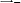 三1-6合计（12 门）合计（12 门）38420517920.5